Name: ____________________________Date: _____________________Period____________Assignment #1: The Engineering Problem Solving ProcessPARTICPATION GRADE: (Place the following images into the correct order and paraphrase/put into your own words any missing information.)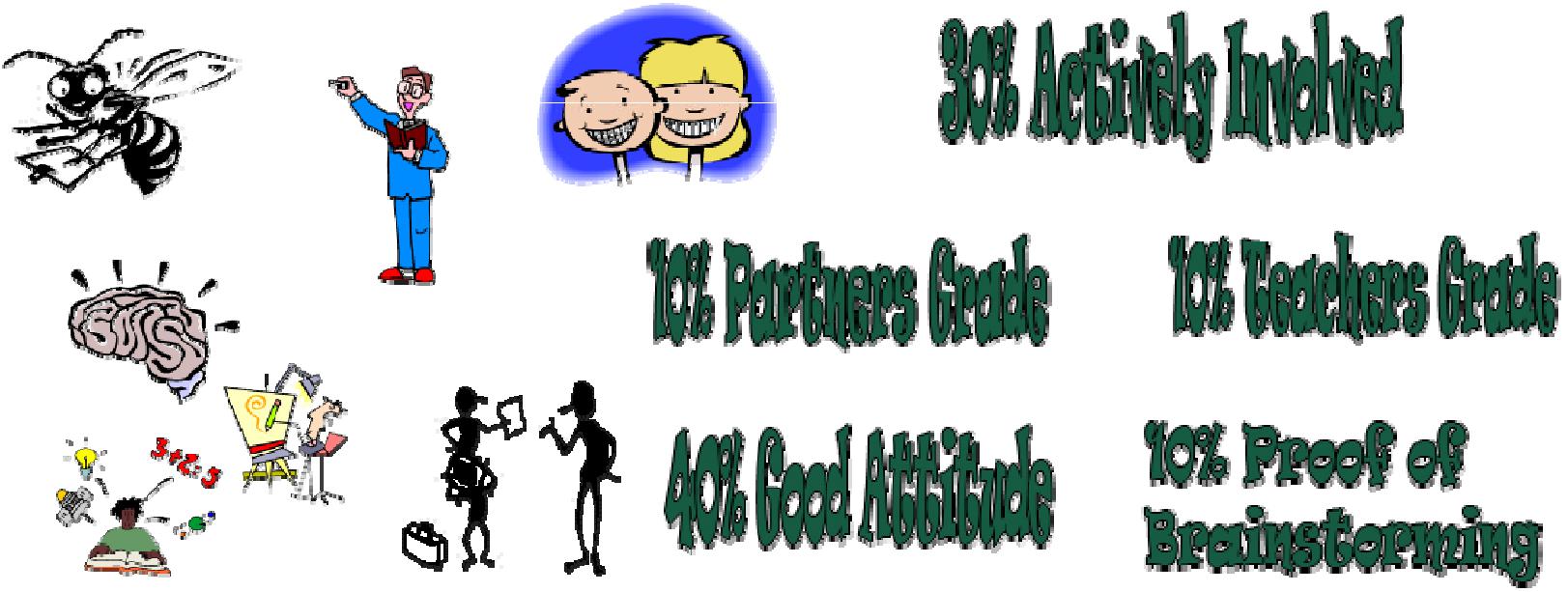 TAALLS: The top 6 items your future employer wants you to know and do! (Type in what the rule is/means in the first column and find a graphic you feel best represents this rule to paste in the second column.)#1-T:#2&3-AA:#4-L:#5&6-LS:OSBORN’S RULES FOR BRAINSTORMING: (Find a graphic you feel best represents this rule and paste in the second column.)1-Criticism is ruled out:Judgment of idea is suspended until a later screening or evaluationsession.Be positive!2-Free-Wheeling is welcomed:The wilder the ideas, the better! Even off- beat, impractical suggestions may trigger in other member’s suggestion which might not otherwise occur to them.3- Quantity is wanted:The greater the number of ideas, the greater likelihood of winners. It is easier to pare down a long list of ideas than puff up a short list.4-Combination and Improvement are Sought:In addition to contributing ideas of their own, panel members should suggest how suggestions by others can be turned into better ideas or how two or more ideas could be combined into a still better idea.GOOD versus BAD Decision Making: Remember when making decisions and/or choices, we learn from others. We use their wisdom! We ask others their experience of or on a particular subject. Before we begin this process, we should look at the person (or better, persons).WHY is it important to make GOOD decisions and NOT the BAD ones? (Answer in 2-3 sentence paragraph please.)Percentage of grade for participationGraphic that matchesTAALS stands for….Find a graphic from the internetthat you feel best matches thisrule and paste it here.Osborn’s Rules for BrainstormingFind a graphic from theinternet that you feel bestmatches this rule and paste it hereWe should get advice/learn from/someone…….GOOD Decision Making Opposite or BAD Decision Making 1-1-2-2-3-3-4-4-5-5-6-6-7-7-8-8-